О внесении изменений в постановление администрации Моргаушского района Чувашской Республики от 21.12.2018 г. № 1474 «Об утверждении фонда оплаты труда работников муниципальных учреждений Моргаушского района Чувашской Республики на 2019 год и на плановый период 2020 и 2021 годов»В целях реализации решения Моргаушского районного Собрания депутатов от 20 декабря  2019 года  № С-44/1 «О внесении изменений в решение Моргаушского районного Собрания депутатов от 11 декабря  2018 года № С-34/2 «О районном бюджете Моргаушского района Чувашской Республики на 2019 год и на плановый период 2020 и 2021 годов» администрация Моргаушского района Чувашской Республики постановляет:              1. Внести в постановление администрации Моргаушского района Чувашской Республики от 21 декабря 2018 года № 1474  «Об утверждении фонда оплаты труда работников муниципальных  учреждений Моргаушского района Чувашской Республики на 2019  год и на плановый период 2020 и 2021 годов» изменения,  изложив приложение 1  «Фонд оплаты труда работников казенных учреждений Моргаушского района Чувашской Республики в разрезе главных распорядителей средств районного бюджета Моргаушского района Чувашской Республики на 2019 год и на плановый период 2020 и 2021 годов» и приложение 2 «Фонд оплаты труда работников бюджетных и автономных учреждений Моргаушского района Чувашской Республики, учтенный при расчете субсидий на финансовое обеспечение выполнения муниципального задания бюджетным и автономным учреждениям Моргаушского района Чувашской Республики, в разрезе главных распорядителей средств районного бюджета Моргаушского района Чувашской Республики на 2019 год и на плановый период 2020 и 2021 годов» в редакции согласно приложениям 1,2   к настоящему постановлению.Настоящее постановление опубликовать в периодическом печатном издании «Вестник Моргаушского района» и  на официальном сайте администрации Моргаушского района Чувашской Республики.   Исп. Ананьева Р.И.   тел. 62-2-38Согласовано:Отдел организационно - кадрового, правового обеспечения и по работе с органами местного самоуправления:____________________________________________________________________________________________________________________________________________________________________________________________________________________________________________________________________________________Финансовый отдел:  ____________________________________________________________________________________________________________________________________________________________________________________________________________________________________________________________________________________Приложение  к постановлению администрации Моргаушского района Чувашской Республики                                                                               от 27.12.2019 г. № 1360                                                                        Утвержден                                                                             постановлением администрации                                                                           Моргаушского района Чувашской  Республики                                                                                                                      от 21.12.2018 г. №1474   (приложение 1)ФОНД ОПЛАТЫ ТРУДА работников казенных учреждений Моргаушского района Чувашской Республики в разрезе главных распорядителей средств районного бюджета Моргаушского района Чувашской Республики на 2019 год на плановый период 2020 и 2021 годов(тыс. рублей)Приложение  к постановлению администрации Моргаушского района Чувашской Республики                                                                             от __.__.2019 г. № ___                                                                                  Утвержденпостановлением администрации Моргаушского района Чувашской Республики                                                                            от 21.12.2018 г. № 1474                                                                               (приложение 2)ФОНД ОПЛАТЫ ТРУДАработников бюджетных и автономных учреждений Моргаушского района Чувашской Республики,  учтенный  при расчете субсидий на финансовое обеспечение выполнения муниципального задания бюджетным и автономным учреждениям Моргаушского района Чувашской Республики, в разрезе главных распорядителей средств районного бюджета Моргаушского района Чувашской Республики на 2019 год и на плановый период 2020 и 2021 годов (тыс. руб.)Чăваш Республикин                                                            Муркаш районĕн                                                              администрацийĕЙЫШǍНУ__.__.2019 ç. № __ Муркаш сали                                                                                                                                     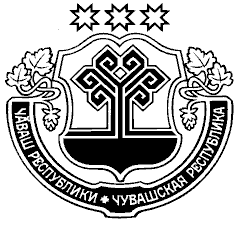 Чувашская РеспубликаАдминистрация  Моргаушского районаПОСТАНОВЛЕНИЕ27.12.2019 г. № 1360село Моргауши                                                                         Глава администрации Моргаушского района Чувашской Республики  Р.Н. Тимофеев№ п\пНаименование разделов, органов местного самоуправления Моргаушского района Чувашской Республики и учрежденийФонд оплаты труда казенных учреждений Моргаушского района Чувашской Республики Фонд оплаты труда казенных учреждений Моргаушского района Чувашской Республики Фонд оплаты труда казенных учреждений Моргаушского района Чувашской Республики № п\пНаименование разделов, органов местного самоуправления Моргаушского района Чувашской Республики и учрежденийна 2019 годна 2020 годна 2021 год123451.НАЦИОНАЛЬНАЯ БЕЗОПАСНОСТЬ И ПРАВООХРАНИТЕЛЬНАЯ ДЕЯТЕЛЬНОСТЬ - всего1897,51787,61787,6в том числе:Администрация Моргаушского района Чувашской Республики1897,51787,61787,62.ОБРАЗОВАНИЕ - всего1631,41736,61736,6в том числе:Отдел образования, молодежной политики, физической культуры и спорта администрации Моргаушского района Чувашской Республики1631,41736,61736,63.Культура - всего2849,82849,82849,8Отдел культуры, архивного дела и туризма администрации Моргаушского района Чувашской Республики2849,82849,82849,8№ п/пНаименование разделов, органов местного самоуправления Моргаушского района Чувашской Республики и учрежденийФонд оплаты труда работников бюджетных и автономных учреждений Моргаушского района Чувашской Республики, учтенный при расчете субсидий на финансовое обеспечение выполнения муниципального задания бюджетным и автономным учреждениям Моргаушского района Чувашской Республики Фонд оплаты труда работников бюджетных и автономных учреждений Моргаушского района Чувашской Республики, учтенный при расчете субсидий на финансовое обеспечение выполнения муниципального задания бюджетным и автономным учреждениям Моргаушского района Чувашской Республики Фонд оплаты труда работников бюджетных и автономных учреждений Моргаушского района Чувашской Республики, учтенный при расчете субсидий на финансовое обеспечение выполнения муниципального задания бюджетным и автономным учреждениям Моргаушского района Чувашской Республики Фонд оплаты труда работников бюджетных и автономных учреждений Моргаушского района Чувашской Республики, учтенный при расчете субсидий на финансовое обеспечение выполнения муниципального задания бюджетным и автономным учреждениям Моргаушского района Чувашской Республики № п/пНаименование разделов, органов местного самоуправления Моргаушского района Чувашской Республики и учрежденийна 2019 годна 2020 годна 2020 годна 2021 год1234451.ОБЩЕГОСУДАРСТВЕННЫЕ ВОПРОСЫ - всего10 661,010 685,210 685,210 685,2в том числе:      администрация Моргаушского района Чувашской Республики      отдел культуры, архивного дела и туризма администрации Моргаушского района10 124,2536,810 137,6547,610 137,6547,610 137,6547,62.ОБРАЗОВАНИЕ - всего238 400,1231 462,6231 462,6231 462,6в том числе:     отдел образования, молодежной политики, физической культуры и спорта администрации Моргаушского района Чувашской Республики238 400,1231 462,6231 462,6231 462,6из них:       фонд оплаты труда работников общеобразовательных организаций, учтенный в объеме субсидий на выполнение муниципального задания на обеспечение государственных гарантий прав граждан на получение общедоступного и бесплатного и дошкольного, начального общего, основного общего, среднего (полного) общего образования, а также дополнительного образования в общеобразовательных организаций для реализации основных общеобразовательных программ164 930,5158 343,2158 343,2158 343,2       фонд оплаты труда работников муниципальных дошкольных образовательных организаций, учтенный в объеме субвенций на финансовое обеспечение государственных гарантий реализации прав на получение общедоступного и бесплатного дошкольного образования в муниципальных дошкольных образовательных организациях60 733,359 012,959 012,959 012,93.КУЛЬТУРА И КИНЕМАТОГРАФИЯ - всего  24 464,724756,524692,324692,3в том числе:      отдел культуры, архивного дела и туризма администрации Моргаушского района Чувашской Республики24 464,724756,524692,324692,34.ФИЗИЧЕСКАЯ КУЛЬТУРА И СПОРТ - всего2 110,62 184,02 184,02 184,0в том числе:     отдел образования, молодежной политики, физической культуры и спорта администрации Моргаушского района Чувашской Республики2 110,62 184,02 184,02 184,0